All Applications must include the following to be considered for the advertised position:	Cover Letter	Resume	Written responses to Selection Criteria	Working with Children Check	National Police Check	Proof of Professional Body registrationAbout the OrganisationDrug Awareness Rehabilitation and Management (Drug ARM) is a not-for-profit organisation founded upon Christian principles.  Drug ARM is committed to reducing harms associated with alcohol and other drug use and provides a range of specialised services for individuals, families and communities throughout New South Wales, Queensland, and South Australia.  AccountabilityTo:	The Drug ARM Executive Director (ED) or nomineeBy:	Providing verbal and written reports on a monthly basis, or as otherwise required;For:	The effective and efficient delivery of roles and responsibilities in line with the policies, procedures and practice frameworks, defined outcomes and the position description.BackgroundQueensland Corrections Service is funding Drug ARM to deliver the provision of substance misuse individual counselling in Community Corrections district office settings for persons under community supervision who are experiencing problematic alcohol and other drug use. The delivery locations will include Community Corrections District Offices and permanent reporting Centres across Queensland.Position OverviewCase Workers will attend defined Community Corrections offices from 9.00am – 5.00pm on agreed days between Monday to Friday (excluding Public Holidays) and will offer one (1) hour appointments on the designated days. The Objective of the Program is to provide a drug and alcohol counselling delivered in accordance with Harm Minimisation, the Bio-psychosocial model and a Recovery Framework approach. The workers will be required to conduct an initial assessment with the program participants to build rapport, develop a case formulation and treatment plan. Workers will be required to provide regular progress reports to Referring Officers regarding individual offenders (participants) and will engage in conversation pertaining to the same.ResponsibilitiesThe Case Worker will be responsible to operate within the framework and principles of harm minimisation as articulated in National Drug Strategy 2017-2026, the National Aboriginal and Torres Strait Islander Peoples’ Drug Strategy (2014-19) and the Queensland Alcohol and Other Drug Treatment Service Delivery Framework 2015 (and subsequent revisions of these documents)The Case Worker will;recognise the spectrum of substance use and stages of changework with clients across all stages of substance userespond to the full range of psychoactive substances available (including alcohol, tobacco, licit and illicit drug use, pharmaceutical drug misuse, emerging synthetics, poly drug use)consider the support needs of the client and their family, including dependent children.respond to the method of use and associated risk factors, in recognition of the fact that drug use trends change rapidlyRequirementsDeliver individual counselling sessions to persons under community supervision to address substance use and related issues.Identify goals and psychosocial issues, case formulation, treatment plans, interventions and discharge/post treatment including relapse prevention.To ensure the service are delivered across a range of Community Corrections District offices.Work collaboratively with District office staff and other relevant agencies.Other duties as required from time to time to enhance servicesPre-requisites for the PositionQualification and Experience:Undergraduate qualifications in health/human services; minimum two (2) years’ experience in the sector; and membership with a relevant professional body ORAchievement of/be working towards a relevant undergraduate qualification with experience in delivering alcohol and other drug services; ORCertificate or Diploma level qualifications with strong experience in delivering AOD services: ORNo qualifications but intensive experience in delivering AOD services.Staff will be required to have membership with a relevant professional body (or be working towards) and be a holder of a current Blue Card.Criminal History ChecksStaff will be required to undergo a Criminal History Check conducted by Queensland Police and will also be required to complete Correctional Centres Criminal History Disclosure and Consent form. A QCS ID card will be required prior to staff accessing correctional facilities.Offers of Employment will only be made after, Drug ARM is in receipt of Criminal History and Blue Card approvalsSkills, Knowledge, Experience, Qualifications and/or Training:Knowledge of statutory requirements relevant to work;Knowledge of organisational programs, policies and activitiesSound discipline knowledge gained through experience, training or education; Knowledge of the role of the organisation and its structure and service; Able to build effective relationships and partnerships Strong communication skills Strong community links Attitude:Adhere to and practice the organisation’s mission, vision and core valuesBe proactive, positive, enthusiastic, energetic, responsible and friendlyProvide positive constructive feedback for fellow staff, supervisors, volunteers and studentsBe committed to providing quality programs and excellent services and support that represent leadership and innovationSelection CriteriaPlease respond to each criteria question to the best of your ability.  It is not expected that all applicants will have the required experience, skills and/or knowledge in all of the identified areas.  The most suitable candidate may be the one who is honest about his/her limitations and openness to new learning and skills.SC1	Relevant qualifications and/or experience based on the pre-requisites for this position.SC2	Demonstrated understanding of alcohol and other drug issues and and other at-risk behaviours.SC3    Demonstrated clinical skills in assessment, case management, case formulation, counselling, detox support, psycho-education, social skills training, relapse prevention, care coordination and referral SC4    Experience building rapport, with mandated clients (persons under community Supervision)SC5    Demonstrated understanding of the Stages of Change model and in particular, relapse            prevention strategiesSC6     Good interpersonal skills including communication skills, and demonstrated ability to establish effective working relationships with stakeholders.SC7     A good knowledge of, and skills in using the internet, Microsoft Outlook, report writing and client management databasesOther Requirements 	Willingness to work within the spiritual principles of the organisation	Police and/or Security clearances	A valid Australian Driver’s Licence 	Travel to the National Office or other locations for development and training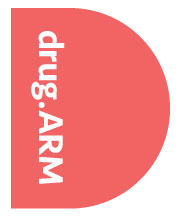 Case WorkerAPPLICATION PACKPosition TitleCase WorkerProgram/DivisionQueensland Corrective Services Substance Misuse ProgramPay Level Social, Community Housing & Disability Services Award Level 4Position Type30.4hrs per fortnightLocationGladstone  ContactKatie Farmer, Support Services Co-ordinator Phone07 3620 8801Email Applicationkatief@drugarm.com.au Closing DatePlease submit your application as soon as possible for consideration.